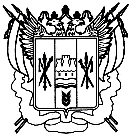 Российская ФедерацияРостовская областьЗаветинский районМуниципальное образование «Савдянское сельское поселение»Администрация Савдянского сельского поселенияПостановление№ 5 28.01.2020                                                                                                  х.СавдяВ соответствии с решением Собрания депутатов Савдянского сельского поселения от 26.12.2019 № 77  «О бюджете Савдянского сельского поселения Заветинского района на 2020 год и на плановый период 2021 и 2022 годов»,  и в связи с необходимостью корректировки объемов финансирования программных мероприятий на 2019-2021 годыПОСТАНОВЛЯЮ:          1. Внести в приложение № 1  к постановлению Администрации Савдянского сельского поселения от 16.11.2018 № 77 «Развитие культуры Савдянского сельского поселения»  изменение, изложив его в редакции согласно приложению.          2. Постановление вступает в силу со дня его официального обнародования.          3. Контроль за выполнением  постановления оставляю за собойГлава  Администрации Савдянскогосельского поселения                                                                В.В.СитниковПриложение № 1к постановлению АдминистрацииСавдянского сельского поселенияот 28.01.2020 № 5Муниципальная программа Савдянского сельского поселения «Развитие культуры Савдянского сельского поселения»Паспортмуниципальной программы Савдянского сельского поселения «Развитие культуры Савдянского сельского поселения»Паспорт подпрограммы «Развитие культуры» Приоритеты и цели муниципальной политики 
в сфере культуры          Приоритетные направления развития сферы культуры определены Стратегией государственной культурной политики Ростовской области на период до 2030 года.            Исходя из приоритетных направлений развития сферы культуры  в рамках реализации муниципальной программы планируется выполнение мероприятий  по поддержке муниципальных учреждений культуры.           Стратегические цели развития отрасли культуры Савдянского сельского поселения включают в себя:- реализацию роли культуры как духовно- нравственного основания развития личности и общества через сохранение, эффективное использование и пополнение культурного потенциала Савдянского сельского поселения.- эффективное использование и пополнение культурного потенциала Савдянского сельского поселения.          Для реализации указанных целей необходимо обеспечить:- создание благоприятных условий для устойчивого развития сферы культуры Савдянского сельского поселения;- обеспечение сохранности и использования объектов культурного наследия.	Сведения о показателях муниципальной программы, подпрограмм муниципальной программы и их значениях приведены в приложении № 1 к настоящей Программе.Перечень подпрограмм, основных мероприятий муниципальной программы приведен в приложении № 2 к настоящей Программе.Расходы местного бюджета на реализацию муниципальной программы приведены в приложении № 3 к настоящей Программе.Расходы на реализацию муниципальной программы приведены в приложении №4 к настоящей Программе.          Ведущий специалист           по общим вопросам                                              З.А.Саидова                                Приложение № 1к муниципальной программе Савдянского сельского поселения «Развитие культуры Савдянскогосельского поселения»СВЕДЕНИЯ 
о показателях муниципальной программы Савдянского сельского поселения «Развитие культуры Савдянского »,сельского поселения» подпрограмм муниципальной программы и их значенияхПриложение № 2к муниципальной программе Савдянского сельского поселения «Развитие культуры Савдянского сельского поселения»ПЕРЕЧЕНЬ
подпрограмм, основных мероприятий, 
муниципальной программы Савдянского сельского поселения «Развитие культуры Савдянского сельского поселения»Приложение № 3к муниципальной программе Савдянского сельского поселения «Развитие культуры»РАСХОДЫместного бюджета на реализацию муниципальной программы Савдянского сельского поселения «Развитие культуры»Приложение № 4к муниципальной программе Савдянского сельского поселения «Развитие культуры»РАСХОДЫна реализацию муниципальной программы Савдянского сельского поселения «Развитие культуры»          Ведущий специалист           по общим вопросам                                              З.А.Саидова                                О внесении изменений в постановление Администрации Савдянского сельского поселения от 16.11.2018 № 77Наименование муниципальной программыМуниципальная программа Савдянского сельского поселения «Развитие культуры Савдянского сельского поселения» (далее – муниципальная программа)Ответственный исполнитель муниципальной программыСоисполнители муниципальной программыАдминистрация Савдянского сельского поселения отсутствуютУчастники Программы Муниципальное бюджетное учреждение культуры «Савдянский сельский Дом культуры» Подпрограммы муниципальной программы 1. Развитие культурыПрограммно-целевые инструменты муниципальной программыОтсутствуютЦели муниципальной программыРеализация стратегической роли культуры как духовно- нравственного основания развития личности и общества через сохранение, эффективное использование и пополнение культурного потенциала Савдянского сельского поселения.Задачи муниципальной программыЦелевые индикаторы и показатели муниципальной программыСоздание благоприятных условий для устойчивого развития сферы культуры Савдянского сельского поселения .Прирост количества культурно-просветительских мероприятий, проведенных организациями культурыЭтапы и сроки реализации муниципальной программы На постоянной основе, этапы не выделяются:1 января 2019 - 31декабря 2030Ресурсное обеспечение муниципальной программы                     Всего                    местный        областной                                                                                                     бюджет            бюджет2019               3354,0                   3354,0                 0,02020               3027,1	                   3027,1                 0,02021               1103,9	                   1103,9                 0,02022              1005,2	                   1005,2                  0,02023              1900,0	                   1900,0                  0,0	2024              1900,0	                   1900,0                  0,02025              1900,0	                   1900,0                  0,02026              1900,0	                   1900,0                  0,0          2027	   1900,0	                   1900,0                  0,02028	   1900,0	                   1900,0                  0,02029	   1900,0                   1900,0                  0,02030	           1900,0	           1900,0                  0,0          Ожидаемые результатыреализации муниципальной программы Повышение уровня удовлетворенности жителей поселения качеством предоставления  муниципальных услуг в сфере культурыНаименование подпрограммыПодпрограмма 1 «Развитие культуры» (далее – подпрограмма) Ответственный исполнитель подпрограммыАдминистрация Савдянского сельского поселенияСоисполнитель подпрограммыотсутствуетУчастники подпрограммыМуниципальное бюджетное учреждение культуры «Савдянский сельский Дом культуры» Программно-целевые инструменты подпрограммыотсутствуютЦели подпрограммыЭффективное использование и пополнение культурного потенциала Савдянского сельского поселения.Задачи подпрограммы Обеспечение сохранности и использования объектов культурного наследия.Целевые индикаторы и показатели подпрограммыПрирост количества посещений учреждений культуры, культурных мероприятийЭтапы и сроки реализации подпрограммы На постоянной основе, этапы не выделяются:1 января 2019 – 31 декабря 2030Ресурсное обеспечение подпрограммы           Всего             местный        областной                                                                                   бюджет            бюджет2019    3354,0	         3354,0                0,02020    3027,1	          3027,1                0,02021    1103,9	          1103,9                 0,02022    1005,2	         1005,2                0,02023    1900,0	           1900,0                 0,02024    1900,0	           1900,0                 0,02025   1900,0	                   1900,0                 0,02026   1900,0	                   1900,0                 0,0          2027   1900,0	                   1900,0                 0,02028   1900,0	                   1900,0                 0,02029   1900,0                    1900,0                 0,02030   1900,0	        1900,0       0,0   Ожидаемые результаты реализации подпрограммыПовышение уровня удовлетворенности жителей поселения качеством предоставления  муниципальных услуг в сфере культуры№п/пНомер и наименование показателя Вид показателяЕдиница измеренияЗначения показателейЗначения показателейЗначения показателейЗначения показателейЗначения показателейЗначения показателейЗначения показателейЗначения показателейЗначения показателейЗначения показателейЗначения показателейЗначения показателейЗначения показателейЗначения показателей№п/пНомер и наименование показателя Вид показателяЕдиница измерения201720182019202020212022202320242025202620272028202920301234567891011111213131414151516161718Муниципальная программа «Развитие культуры Савдянского сельского поселения»Муниципальная программа «Развитие культуры Савдянского сельского поселения»Муниципальная программа «Развитие культуры Савдянского сельского поселения»Муниципальная программа «Развитие культуры Савдянского сельского поселения»Муниципальная программа «Развитие культуры Савдянского сельского поселения»Муниципальная программа «Развитие культуры Савдянского сельского поселения»Муниципальная программа «Развитие культуры Савдянского сельского поселения»Муниципальная программа «Развитие культуры Савдянского сельского поселения»Муниципальная программа «Развитие культуры Савдянского сельского поселения»Муниципальная программа «Развитие культуры Савдянского сельского поселения»Муниципальная программа «Развитие культуры Савдянского сельского поселения»Муниципальная программа «Развитие культуры Савдянского сельского поселения»Муниципальная программа «Развитие культуры Савдянского сельского поселения»Муниципальная программа «Развитие культуры Савдянского сельского поселения»Муниципальная программа «Развитие культуры Савдянского сельского поселения»Муниципальная программа «Развитие культуры Савдянского сельского поселения»Муниципальная программа «Развитие культуры Савдянского сельского поселения»Муниципальная программа «Развитие культуры Савдянского сельского поселения»Муниципальная программа «Развитие культуры Савдянского сельского поселения»Муниципальная программа «Развитие культуры Савдянского сельского поселения»Муниципальная программа «Развитие культуры Савдянского сельского поселения»Муниципальная программа «Развитие культуры Савдянского сельского поселения»Муниципальная программа «Развитие культуры Савдянского сельского поселения»1.Показатель  Прирост количества культурно-просветительских мероприятий, проведенных организациями культурыведомст-венныйпроцент10,010,010,010,010,010,010,010,010,010,010,010,010,010,010,010,010,010,010,0Подпрограмма 1 «Развитие культуры»Подпрограмма 1 «Развитие культуры»Подпрограмма 1 «Развитие культуры»Подпрограмма 1 «Развитие культуры»Подпрограмма 1 «Развитие культуры»Подпрограмма 1 «Развитие культуры»Подпрограмма 1 «Развитие культуры»Подпрограмма 1 «Развитие культуры»Подпрограмма 1 «Развитие культуры»Подпрограмма 1 «Развитие культуры»Подпрограмма 1 «Развитие культуры»Подпрограмма 1 «Развитие культуры»Подпрограмма 1 «Развитие культуры»Подпрограмма 1 «Развитие культуры»Подпрограмма 1 «Развитие культуры»Подпрограмма 1 «Развитие культуры»Подпрограмма 1 «Развитие культуры»Подпрограмма 1 «Развитие культуры»Подпрограмма 1 «Развитие культуры»Подпрограмма 1 «Развитие культуры»Подпрограмма 1 «Развитие культуры»Подпрограмма 1 «Развитие культуры»Подпрограмма 1 «Развитие культуры»3.Показатель 2.1. Прирост количества посещений учреждений культуры, культурных мероприятийведомст-венныйпроцент--23333333333333333№п/пНомер и наименование основного мероприятия подпрограммыСоисполнитель, участник, ответственный за исполнение основного мероприятияСрокСрокОжидаемый результат (краткое описание)ПоследствиянереализацииосновногомероприятияСвязь с показателями муниципальной программы (подпрограммы)№п/пНомер и наименование основного мероприятия подпрограммыСоисполнитель, участник, ответственный за исполнение основного мероприятияначала реализацииокончания реализацииОжидаемый результат (краткое описание)ПоследствиянереализацииосновногомероприятияСвязь с показателями муниципальной программы (подпрограммы)12345678Подпрограмма 1 «Рапзвитие культуры»Подпрограмма 1 «Рапзвитие культуры»Подпрограмма 1 «Рапзвитие культуры»Подпрограмма 1 «Рапзвитие культуры»Подпрограмма 1 «Рапзвитие культуры»Подпрограмма 1 «Рапзвитие культуры»Подпрограмма 1 «Рапзвитие культуры»Цель подпрограммы 1 «Эффективное использование и пополнение культурного потенциала Савдянского сельского поселения»Цель подпрограммы 1 «Эффективное использование и пополнение культурного потенциала Савдянского сельского поселения»Цель подпрограммы 1 «Эффективное использование и пополнение культурного потенциала Савдянского сельского поселения»Цель подпрограммы 1 «Эффективное использование и пополнение культурного потенциала Савдянского сельского поселения»Цель подпрограммы 1 «Эффективное использование и пополнение культурного потенциала Савдянского сельского поселения»Цель подпрограммы 1 «Эффективное использование и пополнение культурного потенциала Савдянского сельского поселения»Цель подпрограммы 1 «Эффективное использование и пополнение культурного потенциала Савдянского сельского поселения»Задача 1 подпрограммы 1 «Обеспечение сохранности и использования объектов культурного наследия»Задача 1 подпрограммы 1 «Обеспечение сохранности и использования объектов культурного наследия»Задача 1 подпрограммы 1 «Обеспечение сохранности и использования объектов культурного наследия»Задача 1 подпрограммы 1 «Обеспечение сохранности и использования объектов культурного наследия»Задача 1 подпрограммы 1 «Обеспечение сохранности и использования объектов культурного наследия»Задача 1 подпрограммы 1 «Обеспечение сохранности и использования объектов культурного наследия»Задача 1 подпрограммы 1 «Обеспечение сохранности и использования объектов культурного наследия»1.Основное мероприятие 1.1.Финансовое обеспечение деятельности муниципальных учреждений культурыАдминистрация Савдянского сельского поселения 1 января 2019 года31 декабря 2030 годаПовышение уровня удовлетворенности жителей поселения качеством предоставления  муниципальных услуг в сфере культурыСнижение уровня удовлетворенности жителей поселения качеством предоставления  муниципальных услуг в сфере культурыпоказатели 1.1,2.1Номер и наименование подпрограммы, основного мероприятияподпрограммыОтветственный исполнитель, соисполнители, участникиКод бюджетной классификации расходовКод бюджетной классификации расходовКод бюджетной классификации расходовКод бюджетной классификации расходовОбъем расходов, всего (тыс. рублей)В том числе по годам реализации муниципальной программыВ том числе по годам реализации муниципальной программыВ том числе по годам реализации муниципальной программыВ том числе по годам реализации муниципальной программыВ том числе по годам реализации муниципальной программыВ том числе по годам реализации муниципальной программыВ том числе по годам реализации муниципальной программыВ том числе по годам реализации муниципальной программыВ том числе по годам реализации муниципальной программыВ том числе по годам реализации муниципальной программыВ том числе по годам реализации муниципальной программыВ том числе по годам реализации муниципальной программыНомер и наименование подпрограммы, основного мероприятияподпрограммыОтветственный исполнитель, соисполнители, участникиГРБСРзПрЦСРВРОбъем расходов, всего (тыс. рублей)20192020202120222023202420252026202720282029203012345678910111213141516171819Муниципальная программа «Развитие культуры Савдянского сельского поселения»всегов том числе: ––––23690,23354,03027,11103,91005,21900,01900,01900,01900,01900,01900,01900,01900,0Муниципальная программа «Развитие культуры Савдянского сельского поселения»МБУК «Савдянский СДК»951–––23690,23354,03027,11103,91005,21900,01900,01900,01900,01900,01900,01900,01900,0Подпрограмма 1 «Развитие культуры»МБУК «Савдянский СДК»951–––23690,23354,03027,11103,91005,21900,01900,01900,01900,01900,01900,01900,01900,0Основное мероприятие 1.1.Финансовое обеспечение деятельности муниципальных учреждений культурыМБУК «Савдянский СДК»9510801021000059061123690,23354,03027,11103,91005,21900,01900,01900,01900,01900,01900,01900,01900,0Наименование муниципальной программы, номер и наименование подпрограммыИсточники финансированияОбъем расходов,всего(тыс. рублей)В том числе по годам реализациимуниципальной программыВ том числе по годам реализациимуниципальной программыВ том числе по годам реализациимуниципальной программыВ том числе по годам реализациимуниципальной программыВ том числе по годам реализациимуниципальной программыВ том числе по годам реализациимуниципальной программыВ том числе по годам реализациимуниципальной программыВ том числе по годам реализациимуниципальной программыВ том числе по годам реализациимуниципальной программыВ том числе по годам реализациимуниципальной программыВ том числе по годам реализациимуниципальной программыВ том числе по годам реализациимуниципальной программыНаименование муниципальной программы, номер и наименование подпрограммыИсточники финансированияОбъем расходов,всего(тыс. рублей)201920202021202220232024202520262027202820292030123456789101112131415Муниципальная программа Савдянского сельского поселения «Развитие культуры»всего 23690,23354,03027,11103,91005,21900,01900,01900,01900,01900,01900,01900,01900,0Муниципальная программа Савдянского сельского поселения «Развитие культуры»местный бюджет23690,23354,03027,11103,91005,21900,01900,01900,01900,01900,01900,01900,01900,0Муниципальная программа Савдянского сельского поселения «Развитие культуры»безвозмездные поступления в местный бюджет –––––––––––––Муниципальная программа Савдянского сельского поселения «Развитие культуры»в том числе за счет средств:Муниципальная программа Савдянского сельского поселения «Развитие культуры»федерального бюджета–––––––––––––Муниципальная программа Савдянского сельского поселения «Развитие культуры»областного бюджета-         --––––––––––Муниципальная программа Савдянского сельского поселения «Развитие культуры»внебюджетные источники–––––––––––––Подпрограмма 1«Организация досуга и обеспечение жителей услугами организаций культуры»всего23690,23354,03027,11103,91005,21900,01900,01900,01900,01900,01900,01900,01900,0Подпрограмма 1«Организация досуга и обеспечение жителей услугами организаций культуры»местный бюджет23690,23354,03027,11103,91005,21900,01900,01900,01900,01900,01900,01900,01900,0Подпрограмма 1«Организация досуга и обеспечение жителей услугами организаций культуры»безвозмездные поступления в местный бюджет –––––––––––––Подпрограмма 1«Организация досуга и обеспечение жителей услугами организаций культуры»в том числе за счет средств:Подпрограмма 1«Организация досуга и обеспечение жителей услугами организаций культуры»федерального бюджета–––––––––––––Подпрограмма 1«Организация досуга и обеспечение жителей услугами организаций культуры»областного бюджета---––––––––––Подпрограмма 1«Организация досуга и обеспечение жителей услугами организаций культуры»внебюджетные источники–––––––––––––